Publicado en Sevilla el 13/09/2017 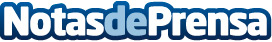 ''¿No aparece el primero en Google? Su empresa cerrará''El mundo digital lo está transformando todo, tanto es así que se plantean importantes retos para la empresa: emprender la revolución digital o retirarse a tiempo del tablero económicoDatos de contacto:AXIS INTELLIGENCE955 31 46 07Nota de prensa publicada en: https://www.notasdeprensa.es/no-aparece-el-primero-en-google-su-empresa-cerrara Categorias: Marketing Emprendedores E-Commerce http://www.notasdeprensa.es